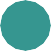 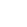 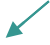 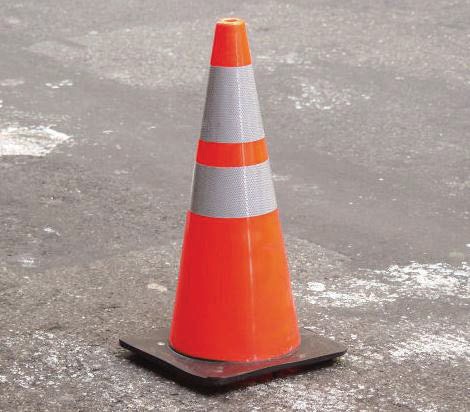 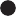 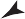 Circular Base AreaThis construction cone has a radius of 7 inches. What is the area of the base?A =A = π(7)2A = π(7)(7)7A =	in.2Slide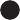 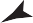 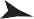 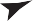 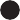 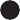 Slide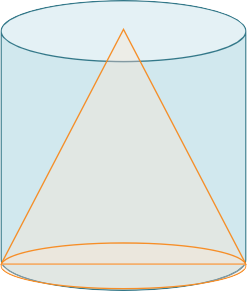 Slide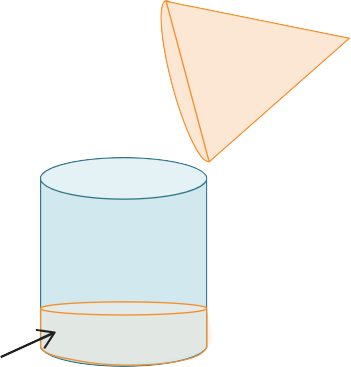 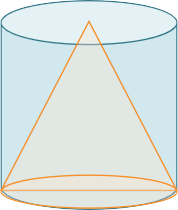 SlideCalculating the Volume of a ConeWhat is the	volume of a cone with a radius of 2 meters and a height of 5 meters?1Formula: V = 3 BhV    1 r2h3V   1(22)(	) 3V   1(	)(5)32 mV  1 (20) 3V  	m3Using the symbol for πgives an exact value.SlideDetermining the Volume of a Cone for a Given DiameterA cone has a diameter of 12 inches and a height of 15 inches. What is its volume?1V  3 BhV   1 r2h3V  1 (62 )(15) 3V  1(	)(15)3V  15 (36) 3V = 5π(36)V =	in.3 r12 in.15 in.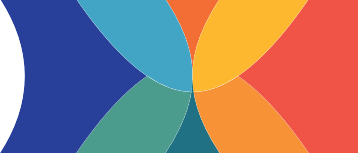 Summary	Introduction to the Volume of a Conea segment that extends from the center of a circle to any point on the circleto explain or show the similarities or differences between items or ideasthe measure of the amount of space occupied by a three- dimensional solid objecta solid object with a circular base and one vertexa chord that passes through the center of a circle